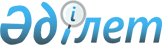 Об утверждении Программы развития электронной и электротехнической отрасли промышленности на 1999-2005 годыПостановление Правительства Республики Казахстан от 24 августа 1999 года № 1227

      В соответствии с постановлением Правительства Республики Казахстан от 23 декабря 1998 года № 1327 P981327_ "О мерах по развитию отрасли электронной и электротехнической промышленности" Правительство Республики Казахстан постановляет: 

      1. Утвердить прилагаемую Программу развития электронной и электротехнической отрасли промышленности на 1999-2005 годы. 

      2. Настоящее постановление вступает в силу со дня подписания. 



 

      Премьер-Министр 

   Республики Казахстан 

                                                        Утверждена 

                                               постановлением Правительства 

                                                   Республики Казахстан 

                                              от 24 августа 1999 года № 1227 



 

                                Программа 

             развития электронной и электротехнической отрасли 

                     промышленности на 1999-2005 годы 



 

                   1. Основания для разработки Программы 



 

      Программа развития электронной и электротехнической отрасли промышленности разработана в соответствии с постановлением Правительства Республики Казахстан от 23 декабря 1998 г. № 1327 P981327_ "О мерах по развитию отрасли электронной и электротехнической промышленности". 

      При разработке Программы учтены долгосрочные стратегические приоритеты экономического развития, определенные Стратегией развития Республики Казахстан на период до 2030 г., а также основные направления и задачи промышленной политики, определенные Программой развития промышленности Республики Казахстан. 



 

                      2. Цели и задачи Программы 



 

      Основной целью Программы развития электронной и электротехнической отрасли промышленности является расширение внутреннего производства и предложения конкурентоспособной продукции производственно-технического назначения, развитие высокотехнологичных и наукоемких производств в Казахстане, увеличение добавленной стоимости в структуре промышленного производства. Это позволит проводить эффективную политику импортозамещения, максимально использовать имеющийся в стране научно-технический потенциал и квалифицированную рабочую силу, включить казахстанских производителей в систему международных экономических связей и международного разделения труда. 

      В соответствии с поставленной целью, Программа направлена на решение следующих задач: 

      - определение потенциальных возможностей развития производства электронной и электротехнической продукции и потенциального спроса на данную продукцию на внутреннем и внешнем рынках, а также основных возможных покупателей продукции; 

      - определение наиболее перспективных производств и возможностей их размещения с учетом накопленного производственного потенциала, наличия научно-технических и квалифицированных рабочих кадров и рынков сбыта продукции; 

      - создание условий для развития производства электронной и электротехнической продукции, ориентированной на конкретных потребителей, создание условий для развития международной кооперации; содействие в привлечении инвестиций и финансирования технического обновления и развития производств; обеспечение первоначальных конкурентных преимуществ для казахстанских производителей электронной и электротехнической продукции; 

      - стимулирование развития передовых технологий, новых наукоемких производств; 

      - создание нормативной правовой базы, формирование договорных отношений для развития электронной и электротехнической отрасли промышленности; государственная поддержка развития отрасли. 



 

                  3. Анализ современного состояния отрасли 



 

      Казахстан обладает значительным производственным потенциалом по выпуску электронной и электротехнической продукции. В приложении 1 приведены основные предприятия отрасли, которые производят как узлы и детали к электронному и электротехническому оборудованию, так и конечную продукцию производственного назначения и потребительские товары. Вместе с тем, необходимо отметить, что на сегодняшний день ни одно из предприятий, включая недавно созданные совместные предприятия, не работает прибыльно. Те предприятия, которые пока функционируют, используют сохранившиеся ресурсы, перепродают готовую продукцию и субсидируются местными и зарубежными учредителями. 

      Кризисное состояние отрасли обусловлено следующими факторами: 

      - неконкурентоспособность выпускаемой предприятиями отрасли продукции по качественным характеристикам и по цене. Отсутствие реальных инвестиций и инноваций в течение последнего десятилетия, отсутствие связей с ведущими мировыми производителями такой продукции и доступа к современной конструкторской документации, обусловили технологическое отставание предприятий отрасли, неконкурентоспособность выпускаемой продукции по сравнению с зарубежными аналогами; 

      - резкое сужение рынков сбыта продукции и снижение платежеспособного спроса из-за общего экономического кризиса в странах СНГ и в Казахстане; 

     - сильная конкуренция со стороны зарубежных производителей (включая страны СНГ); 

      - низкий уровень менеджмента и маркетинга, социальная нагрузка на предприятия, масштабы производства, не соответствующие емкости рынка. 

      Большинство предприятий отрасли являются конверсионными предприятиями, которые были вынуждены свернуть основное производство и наладили небольшие объемы производства электронной и электротехнической продукции гражданского назначения. На сегодняшний день, существующий производственный потенциал отрасли реально может быть использован только в части: 

      - отдельных сегментированных производственных площадей; 

      - части современного западного технологического оборудования, поставленного или закупленного в последние годы. 

      Восстановление рентабельной производственно-хозяйственной деятельности предприятий, выпускающих электронную и электротехническую продукцию, требует разработки единой концепции развития отрасли с включением казахстанских компаний, являющихся основными покупателями электронной и электротехнической продукции, в систему производственно- хозяйственных связей. 

      Основные экономические показатели отрасли см. приложение 2. 



 

       4. Потенциал и стратегия развития электронной и электротехнической 

                            отрасли промышленности 



 

      Потенциальные возможности развития электронной и электротехнической отрасли промышленности в Казахстане определяются следующими условиями: 

      1) с точки зрения факторов производства, возможным сравнительным преимуществом является наличие дешевых трудовых ресурсов необходимой квалификации и местные источники сырья. Вместе с тем, возможный выигрыш в стоимости продукции вследствие этих факторов должен быть соотнесен с затратами на транспортировку, которые в Казахстане, в силу его географического положения, расстояний и недостаточного развития транспортной инфраструктуры, являются достаточно высокими, а также со стоимостью других расходов (электроэнергия, тепло- и водоснабжение и т.д.). Кроме того, стоимость сырья может быть не ниже, чем на мировых рынках, учитывая то, что в настоящее время большинство сырьевых производств находится в управлении или собственности иностранных компаний. Существующее оборудование (за исключением западного оборудования, закупленного в последние годы) не позволяет производить продукцию в соответствии с современными стандартами качества. В силу этих факторов, возможности внедрения казахстанских производителей как звена в технологическую цепочку международных производителей практически не существует, также как и возможности экспорта электронной и электротехнической продукции на мировой рынок. Вместе с тем, могут быть рентабельными производства, ориентированные на внутренний рынок и рынки стран СНГ, либо базирующиеся на сырье, добываемом в Казахстане; 

      2) с точки зрения потенциального спроса, емкость казахстанского рынка в отдельных видах продукции в основном не позволяет осуществлять экономически оправданное производство. Например, при эффективной емкости рынка телефонного кабеля 3-5 тыс. км/год, прибыльность его производства достигается при объемах не менее 10-12 тыс. км/год. Спрос может быть расширен за счет выхода на рынки сопредельных стран (Россия, Узбекистан, Кыргызстан, Туркменистан), однако необходимо учитывать, что здесь казахстанские производители сталкиваются с жесткой конкуренцией как со стороны местных, так и зарубежных компаний. Структура спроса диктует ориентацию на высокотехнологичные производства малой мощности. В то же время нельзя исключать потенциальный спрос на продукцию, производимую в Казахстане и не имеющую аналогов за рубежом, либо на принципиально новые виды продукции. Перечень электронной и электротехнической продукции, приобретаемой по импорту с возможным импортозамещением (см. приложение 4); 

      3) с точки зрения развития международной кооперации. Реальной движущей силой развития отрасли могут стать зарубежные компании, заинтересованные в выходе на рынки СНГ либо в доступе к сырьевым ресурсам. Если возможности включения казахстанских производителей в середину технологической цепочки этих компаний весьма проблематично, то возможности организации сборочного производства, производства быстроизнашивающихся узлов или деталей для оборудования, активно используемого в Казахстане (например, нефтяного) или производства достаточно простых мелких деталей из сырья, добываемого в Казахстане (например, медных клемм, клапанов, проводов и т.д.) довольно реальны. В этом случае, включение в систему международной кооперации позволит казахстанским производителям получить доступ к современным технологиям, оборудованию и финансовым ресурсам. Кроме того, перспективна производственная кооперация с предприятиями стран СНГ. 

      В связи с этим, стратегия развития отрасли электронной и электротехнической промышленности базируется на следующих принципах: 

      - максимальное использование внутреннего потенциала спроса на электронную и электротехническую продукцию. Работа с основными казахстанскими потребителями продукции (ОАО "Казахтелеком", ОАО "КЕГОК", РГП "Казакстан темiр жолы", предприятия нефтегазового сектора) по формированию спроса на продукцию казахстанских производителей; 

      - концентрация производств малой мощности в рамках одного производственного комплекса для снижения затрат на электроэнергию, водо- и теплоснабжение и для организации поддерживающей институциональной структуры. Эти производства не обязательно должны быть технологически связаны между собой (создание технопарков); 

      - размещение производства вблизи наиболее значительных рынков (потребителей) или источников сырья, в регионах с развитой транспортной инфраструктурой для снижения транспортных издержек (Акмолинская, Павлодарская, Западно-Казахстанская, Алматинская, Карагандинская области); 

      - стимулирование создания совместных предприятий с участием ведущих производителей электронной и электротехнической продукции; развитие производственной кооперации с предприятиями России, Узбекистана, Кыргызстана. 

      Таким образом, развитие электронной и электротехнической отрасли промышленности будет осуществляться по пути организации сборочных производств с наладкой и тестированием качественных показателей продукции, ориентированных на внутреннего потребителя, в кооперации с ведущими зарубежными производителями, с последующим углублением технологии производства и продажей части продукции на внешних рынках, либо путем постепенного углубления переработки сырья с выходом на производство продукции высокой степени готовности. 



 

       5. Основные направления развития электронной и электротехнической 

                 отрасли промышленности, программные предложения 



 

      1. Формирование спроса на электронную и электротехническую продукцию казахстанских производителей. 

      Основным условием развития производства электронной и электротехнической продукции является спрос на эту продукцию. Объективно, на первом этапе основными потребителями продукции отрасли станут крупные казахстанские компании. Привлечение финансовых ресурсов на реализацию инвестиционных программ этих компаний (например, займ ЕБРР и синдицированный займ для ОАО "Казахтелеком", займ Всемирного банка для ОАО "КЕГОК", предполагаемый займ ЕБРР на развитие РГП "Казакстан темiр жолы", прямые инвестиции в нефтедобычу и нефтепереработку и т.д.) открывает реальную возможность формирования платежеспособного спроса на продукцию казахстанских производителей электронной и электротехнической промышленности. 

      В целях стимулирования развития отрасли электронной и электротехнической промышленности в Казахстане, необходимо, чтобы казахстанские компании осуществляли часть закупок на внутреннем рынке. Для этого, необходимо провести работу по определению объемов и заключению договоров о гарантированных закупках определенной номенклатуры продукции, соответствующей современным технологическим требованиям, и по ценам не выше цен импорта аналогичной продукции, у казахстанских производителей. При проведении тендеров на закупку продукции должна быть предусмотрена система преференций для местных производителей аналогично системе преференций, используемых при международных конкурентных торгах, проводимых по займам Всемирного банка. 

      2. Внедрение новых технологий и установка современного оборудования. 

      Требование соответствия производимой продукции современным технологическим стандартам обусловливает необходимость внедрения новых технологий и установки современного оборудования западных производителей. На некоторых предприятиях отрасли установлено такое высокотехнологичное оборудование (см. приложение 3), однако большинство предприятий использует морально устаревшее оборудование. 

      Оборудование и технологии могут быть импортированы за счет привлечения прямых инвестиций (в качестве взноса иностранного учредителя в совместное предприятие), за счет привлечения экспортных кредитов или кредитов поставщика или получены в лизинг. Во всех случаях требуется организация софинансирования и наличие надежного местного партнера/производителя, обладающего необходимым производственным опытом. Подготовка технико-экономических обоснований закупок оборудования или создания совместных предприятий и бизнес-планов а также мобилизация финансирования является необходимым условием технологического обновления производства. 

      3. Организация производственной кооперации с ведущими зарубежными компаниями. 

      Наличие платежеспособного спроса на продукцию электронной и электротехнической промышленности создает благоприятные условия для развития производственной кооперации с ведущими зарубежными компаниями в этой отрасли, которые заинтересованы в продвижении своей продукции на рынок Казахстана. Организация производств в Казахстане (возможно первоначально - сборочного) с использованием оборудования этих компаний, деталей и комплектующих, поставляемых ими, может стать основой развития отрасли. Так, сложные электронные платы или детали приобретаются у серийных заводов партнеров, в то время как более простые детали могут приобретаться у местных производителей. В дальнейшем, по мере накопления опыта, отработки технологии и повышения качества продукции предполагается расширение номенклатуры продукции, углубление технологии производства и продажа части продукции на внешнем рынке. 

      Привлечение к сотрудничеству зарубежных компаний может осуществляться путем объявления тендера на организацию производства какой-либо электронной или электротехнической продукции в Казахстане, либо путем прямого приглашения к сотрудничеству какой-либо зарубежной компании. В качестве вклада с казахстанской стороны могут быть предложены: гарантированный заказ на продукцию со стороны казахстанских компаний; инструменты государственной поддержки (налоговые льготы, преференции, гарантии от политических и регулятивных рисков и т.д.); земля для размещения производства и производственные площади, в ряде случаев - софинансирование. 

      4. Формирование благоприятной среды и системы стимулов для развития отрасли. 

      Для стимулирования развития передовых технологий и новых наукоемких производств необходимо применение современных организационно-технологических методов. 

      В мировой практике в подобных случаях принято делать ставку на технопарки и технополисы. На необходимость формирования технопарков и технополисов указывает Президент Республики Казахстан Н. Назарбаев в "Стратегии становления и развития Казахстана как суверенного государства". 

      Технопарки и технополисы - это пространство, где создаются новые технические идеи, проекты и изделия, материалы и услуги, которые нужны потребителям и помогают решать им научно-технические проблемы. 

      В условиях Казахстана технопарки целесообразно создавать на основе использования имеющегося научно-технического потенциала и технологического задела, т.е на предприятиях машиностроительного комплекса и оборонной промышленности. 

      Технопарки, как правило, создаются несколькими учредителями и являются совместными предприятиями с отлаженным механизмом взаимодействия с научными центрами, промышленными предприятиями, региональными и местными властями. 

      Привлекательность размещения в технопарке достигается за счет: 

      - эффективной системы местной исполнительной власти, обеспечивающей хорошую среду для ведения бизнеса и быстрое решение административных проблем; 

      - наличия готовых производственных помещений и развитой производственной инфраструктуры, снижения эксплуатационных затрат за счет их распределения между большим количеством пользователей; 

      - предоставления таможенных, финансовых, транспортных и коммуникационных услуг непосредственно в зоне производства; 

      - наличия высококвалифицированной и дешевой рабочей силы. 

      Технопарки осуществляют экспертизу и отбор инновационных предложений, научно-технических проектов и программ, направленных на создание и внедрение новой техники и наукоемких технологий, а также оценивают рискованность этих предложений, оказывают содействие в проведении научно-исследовательских работ и передаче их результатов в производство. Кроме того, они представляют предприятиям производственные площади, предлагают юридические, маркетинговые, хозяйственные и иные услуги, содействуют правовой и коммерческой защите интеллектуальной собственности. 

      Доходы технопарка складываются из арендной платы, доходов от продажи разного рода услуг и доходов, полученных от участия в прибылях фирм, в которые технопарк в той или иной форме вложил свои средства. Имеется возможность создания технопарков в г. Астане на базе бывшего предприятия "Целиноградсельмаш", а также в городах Караганда, Алматы, Усть-Каменогорск, Петропавловск и Уральск. 

      Технополисы представляют собой научно-производственные комплексы, когда прикладные научные исследования непосредственно находят свою реализацию в производстве. Возможно создание технополисов в г. Курчатове на базе СП "КК Интерконнект", в г. Уральске на базе АО "НИИ Гидроприбор", а также на космодроме Байконур. 

      5. Стимулирование реструктуризации предприятии отрасли, свертывание нежизнеспособных производств, мобилизация инвестиции. 

      Важным направлением повышения эффективности работы отрасли является реструктуризация неплатежеспособных предприятий и свертывание нежизнеспособных производств, оттягивающих материальные и финансовые ресурсы. В рамках реализации Программы необходимо провести анализ производственно-хозяйственной деятельности каждого предприятия отрасли, определить его потенциальную жизнеспособность и подготовить соответствующие программы реструктуризации и санации либо ликвидации и банкротства. 

      6. Внедрение новых методов управления и маркетинга. 

      Повышение квалификации управленческого персонала предприятия, его адаптация к рыночным отношениям, развитый маркетинг являются важными составляющими успеха работы предприятий отрасли. Это обеспечивается путем обучения новым принципам управления, обмена опытом для руководителей предприятия, эффективного перехода к новым методам финансового менеджмента, внедрения международной системы бухгалтерского учета. 

      7. Программные предложения. 

                     Производство кабельной продукции 

      Производство волоконно-оптического кабеля, контрольных и связевых кабелей, в т. ч. бронированных, а также самонесущих изолированных проводов 0,4 кВ (для модернизации сетей) возможно на АО "Казэнергокабель", г. Павлодар. 

              Производство элементов конструкции антенн для 

            наземных станций спутниковой связи и спутникового 

                       радиовещания и телевидения 

      Производство отдельных элементов освоено и производится на АО "Омега", г. Уральск, имеется необходимое технологическое оборудование на Ульбинском металлургическом заводе. 

              Производство телекоммуникационного оборудования 

      Производство коммуникационного оборудования DRH-4 освоено на СП "Веснет", оборудование для электронизации телефонных станций АТСК, АТСК-У - на АО "Омега", радиоприемники УКВ диапазона, радио- и телевизионные передатчики - на НЦ РЭС РК. В настоящее время НЦ РЭС РК проводит опытную эксплуатацию тарификаторов повременного учета телефонных разговоров на 1000 и 5000 абонентов, оборудования электронных схем модернизации городских АТС, систем метеорной радиосвязи, систем транкинговой, пейджинговой и КВ-связи с адаптированным программным обеспечением к условиям г. Алматы. 

      Освоение производства уплотнения абонентских линий возможно на АО "Омега", таксофонных кабин, контрольно-измерительной техники, инструментов, кабельных шкафов, стативов, каркасов - на АО "Завод им. Кирова", г. Петропавловск. 

      СП "КК Интерконнект", наряду с освоенным производством односторонних и двухсторонних плат для телевизоров и мониторов, телефонов и модемов, выпускает аудио и видео карт для компьютеров. Совместно с компанией "Сайман" разработаны и находятся на сертификации многотарифные электронно-механические и электронные счетчики электроэнергии. 

      Казахстанско-российское инновационное совместное предприятие "Аэлита" совместно с РКК "Энергия" им. С.П.Ковалева, КБЮ им. М.К.Янгеля разрабатывает проект восстановления и реконструкции стартового комплекса на пл. 45 (правый) космодрома Байконур для использования в последующем в коммерческих запусках как собственный стартовый комплекс Республики Казахстан. 

      Основные виды продукции, которые можно освоить в короткие сроки, имея гарантированный сбыт (см. приложение 5). 



 

       6. Привлечение инвестиций и финансирования для развития отрасли 



 

      Основными источниками финансирования развития предприятий отрасли являются: 

      - внешние источники: прямые иностранные инвестиции (участие в капитале совместных предприятий, покупка акций); кредиты основных компаний дочерним компаниям, экспортные кредиты или кредиты поставщика; займы на развитие малого и среднего бизнеса, представляемые Правительству Республики Казахстан; кредиты зарубежных банков; лизинг оборудования; 

      - внутренние источники: инвестиционные фонды, бюджетные кредитные линии на развитие малого и среднего бизнеса, средства, выделяемые для конверсии предприятий оборонной промышленности, кредиты отечественных банков. 

      Для мобилизации финансовых ресурсов могут быть использованы следующие инструменты: 

      - гарантии Республики Казахстан; 

      - гарантии политического и регулятивного риска Всемирного банка; 

      - гарантии отечественных банков; 

      - залог имущества, оборудования и контрактов на поставку продукции; 

      - частичное страхование финансовых рисков. 

      Перспективной формой проведения модернизации производства является лизинг оборудования, причем авансовый взнос может быть произведен за счет средств, привлеченных со стороны фондов на развитие малого и среднего бизнеса. 

      Для каждого проекта должен быть разработан бизнес-план, определены наиболее оптимальные источники и структура финансирования. Наиболее предпочтительным является привлечение прямых иностранных инвестиций, что позволяет преодолеть трудности с организацией финансирования и его обеспечением, получить доступ к новым технологиям и современному оборудованию, а также менеджерскому опыту. 



 

      7. Институциональная основа и государственная поддержка развития 

                                 отрасли 



 

      Для реализации Программы развития электронной и электротехнической отрасли промышленности в республике создано ОАО "Индустриальный парк". Основными задачами ОАО "Индустриальный парк" является следующее: 

      - проведение работы и заключение договоров с казахстанскими компаниями на поставку электронной и электротехнической продукции, производимой в Казахстане; 

      - анализ производственно-хозяйственной деятельности предприятий отрасли, внесение предложений об их развитии, реструктуризации или ликвидации; 

      - размещение заказов на предприятиях отрасли; 

      - организация подготовки бизнес-планов и технико-экономических обоснований, содействие в организации финансирования, содействие в привлечении прямых иностранных инвестиций; 

      - содействие созданию технополисов и технопарков; организация производства электронной и электротехнической продукции; 

      - участие в управлении предприятий отрасли, переданных в трастовое управление ОАО "Индустриальный парк", либо в которых ОАО "Индустриальный парк" является акционером (учредителем). 

      В своей деятельности ОАО "Индустриальный парк" тесно взаимодействует с Агентством Республики Казахстан по инвестициям, с Агентством Республики Казахстан по поддержке малого бизнеса, ЗАО "Фонд развития малого и среднего бизнеса", банками и другими государственными и негосударственными институтами. 

      Для реализации поставленных задач, ОАО "Индустриальный парк" выполняет следующие мероприятия: 

      - с Агентством Республики Казахстан по инвестициям - по предоставлению стандартного пакета льгот и преференций при организации производств под эгидой ОАО "Индустриальный парк"; 

      - с ОАО "Казахтелеком", ОАО "КЕГОК", РГП "Казакстан темiр жолы" - по гарантированным поставкам продукции, произведенных на предприятиях в Республике Казахстан; 

      - с акиматами г.г. Астана, Караганда, Алматы, Усть-Каменогорск, Петропавловск, Уральск - по созданию технопарков; 

      - с акиматами г. Курчатов, пос. Алатау (Медеуский район г. Алматы), г. Уральск и г. Байконур - по созданию технополисов. 



 

             8. Ожидаемый эффект от реализации Программы 



 

      Основными ожидаемыми результатами Программы являются: 

      - развитие производства электронной и электротехнической продукции соответствующей современным технологическим требованиям;     - сокращение объема импорта товаров и замещение импорта внутреннимпроизводством за счет внедрения высоких технологий;     - совершенствование структуры управления электронной и электротехнической отраслью;     - реструктуризация предприятий отрасли с учетом требований рынка;     - технологическая перестройка предприятий на основе передовыхтехнологий, повышение качества и конкурентоспособности выпускаемойпродукции;     - улучшение социальной обстановки путем создания новых рабочих мест.                   9. План мероприятий по реализации            Программы развития электронной и электротехнической                         отрасли промышленности---------------------------------------------------------------------------    Срок        !      Мероприятия              !  Ответственные                           !                               !   исполнители---------------------------------------------------------------------------Сентябрь 1999 г.  Определение потребностей       ОАО "Индустриальный парк",                  национальных компаний в        Министерство транспорта,                  импортозамещении, подписание   коммуникаций и туризма РК,                  соглашений о гарантированных   Министерство энергетики,                  закупках продукции на местном  индустрии и торговли РК,                  рынке                          ОАО "Казахтелеком", КК                                                 "КЕГОК", РГП "Казакстан                                                 темiр жолы"---------------------------------------------------------------------------Сентябрь 1999 г.  Анализ правовой базы и         ОАО "Индустриальный парк",                  подготовка предложений по      Министерство транспорта,                   реализации Программы развитию  коммуникаций и туризма РК,                  электронной и                  Министерство энергетики,                   электротехнической             индустрии и торговли РК,                    отрасли промышленности         Министерство юстиции РК,                                                 Агентство РК по                                                            инвестициям, Агентство РК                                                 по поддержке малого                                                        бизнеса, Министерство                                                 финансов РК---------------------------------------------------------------------------Август 1999 г.   Завершение работы по            ОАО "Индустриальный парк",                 привлечению кредита EDCF        Министерство транспорта,                 (Республика Корея) на проект    коммуникаций и туризма РК,                 модернизации                    Министерство финансов РК,                 телекоммуникационного           Министерство иностранных                 оборудования                    дел РК, ОАО "Казахтелеком"---------------------------------------------------------------------------Сентябрь 1999 г. Организация технопарка в        ОАО "Индустриальный парк",                 г. Астана, организация          Акимат г. Астаны,                  производств в зоне технопарка   Агентство РК по                                                            инвестициям, Таможенный                                                 комитет Министерства                                                 государственных доходов                                                  РК---------------------------------------------------------------------------Декабрь 1999 г.  Анализ производственно-         ОАО "Индустриальный парк",                 хозяйственной деятельности      Министерство энергетики,                 предприятий электронной и       индустрии и торговли РК,                 и электротехнической            Министерство финансов РК                 промышленности, подготовка      (Департамент                               программ развития               государственного имущества                 (реструктуризации,              и приватизации,                 ликвидации) предприятий         Реабилитационный фонд),                                                    ОАО "Агентство по                                                  реорганизации и ликвидации                                                 предприятий"---------------------------------------------------------------------------Постоянно       Работа с иностранными           ОАО "Индустриальный парк",                 инвесторами по организации      Агентство РК по                            производства электронной        инвестициям, Министерство                 и электротехнической            энергетики, индустрии                 продукции, подготовка технико-  и торговли РК,                             экономической и др.             Министерство транспорта,                 документации для привлечения    коммуникаций и туризма РК                 финансирования, работа с                 финансовыми институтами по                 организации финансирования---------------------------------------------------------------------------                                                        Приложение 1                        Основные предприятия отрасли     Предприятиями, специализирующихся на производстве электронной и электротехнической продукции, являются:     Актюбинская область 

       - АООТ "Актоберетген" (производство флюорографического комплекса на базе грузового автомобиля марки КРФ-112 в кооперации с АО "Геотехника", производство телефонных аппаратов). 

      Город Алматы 

      - АО "Мунайаспап" (производство раздаточных колонок для бензина и запчастей к ним); 

      - АО "АРВЗ-СВТ" (ремонт и тех. обслуживание вычислительной техники и компьютеров); 

      - АО "Дасу" (производство приборов и инструментов для измерения, контроля и испытания воды, электро- и теплоэнергии); 

      - АО "Сайман" (производство приборов учета электрической энергии двух- и трехфазных, одно- и двухтарифных и их сервисное обслуживание); 

      - АО "Казгеофизприбор" (производство геологической аппаратуры); 

      - АО "Радиотехнический завод" (производство спецпродукции, электрических счетчиков); 

      - АО "Эл Джи Электроникс", СП "Даэко" (производство сложной бытовой электрической техники); 

      - АО "Найза" (производство низковольтной аппаратуры, автоматические выключатели до 1000 ампер, комплектные силовые осветительные устройства); 

      - АО "Алматинский электромеханический завод" (производство щитов распределительных, металлоконструкций для ЛЭП); 

      - АО "Машиностроительный завод" (производство лазерного оборудования, озоновых генераторов, солнечных батарей); 

      - НПП АСКБ "Алатау" (производство передатчиков телевизионных, радиовещательных, телемеханических систем контроля и управления); 

      - Национальный центр радиоэлектроники и связи РК (производство радиоприемников УКВ диапозона, радио- и телевизионные передатчики, тарификаторы повременного учета телефонных разговоров, системы метеорной радиосвязи и транкинговой, пейджинговой и КВ-связи, сборка и выпуск персональных компьютеров). 

      Алматинская область 

      - АО "Кайнар" (производство свинцовых аккумуляторов); 

      - АОЗТ "Азия электрик" (производство проводов и кабелей); 

      - АО "Казаккумулятор" (производство никель-кадмиевых аккумуляторов, стационарных аккумуляторов закрытого типа); 

      - Завод погружных насосов (производство электропогружных насосов, электродвигателей к ним); 

      - АО "Шунгит" (производство видеокассет и аккумуляторов с применением шунгита); 

      Восточно-Казахстанская область 

      - АОЗТ "КК Интерконнект" (производство однослойных и многослойных печатных плат для производства телекоммуникационного оборудования (коммутационных станций, систем уплотнения абонентских линий, элементов защиты линий на кроссах), пультов управления телевизорами, видеомагнитофонами, кабельным телевидением, систем сопровождения синхронного перевода, телефонных станций для железной дороги, персональных компьютеров); 

      - АО "Конденсаторный завод" (производство конденсаторов, предохранителей от 0,4 до 10 кВ, телевизионных антенн для приема спутникового эфира); 

      - ТОО "ПО Казахстанкабель" (производство проводов и шнуров соединительных, проводов автотракторных, установочных, взрывных, телефонных, силовых погружных, контрольных, сигнальных блокировочных, проводов обмоточных, эмалированных); 

      - ТОО "Машзавод" (производство электродвигателей конденсаторных для бытовой техники). 

      Западно-Казахстанская область 

      - АО "НИИ Гидроприбор" (проектирование, производство и эксплуатация подводных роботов, систем, относящихся к сложной электронной и электротехнической продукции, ветроэнергетических установок); 

      - АО "Омега" (производство систем электронизации электромеханических станций, электронных приборов безопасности в газовом хозяйстве, деталей и узлов скоростемеров, регуляторов оборотов тепловозных топливных насосов, элементов волноводной техники, кроссового оборудования); 

      - ОАО "Уральский завод "Зенит" (производство электромагнитных клапанов для газовых котельных, специализированных буев-обозначателей со светосигнальным устройством для обеспечения подводных работ); 

      - АО "Урал-полипласт" (производство полиэтиленовых труб). 

      Карагандинская область 

      - АО "КЭМОНТ" (производство электротехнических изделий: муфты соединительные и концевые, рубильники, разъдинители-выключатели нагрузки, трансформаторные подстанции); 

      - АООТ "Казчерметавтоматика", АООТ "Автоматика" (производство приборов и аппаратуры для контроля различных параметров); 

      - АО "ЦентрКазэлектропровод" (производство медных и алюминиевых кабелей в полихлоридной изоляции). 

      Павлодарская область 

      - АО "Казэнергокабель" (производство медных и алюминиевых кабелей, троллей); 

      - СП "Веснет" (производство коммутационного оборудования DRХ-4, системы питания "КЕВАU", сборка электронных плат по технологии поверхностного монтажа). 

      Северо-Казахстанская область 

      - АО "Петропавловский завод электроизоляционных материалов" (производство электроизоляционных материалов); 

      - АО "Завод им. Кирова" (производство двухтарифных электрических счетчиков, приборов учета электроэнергии с применением кредитных карточек, исключающих потребление без предоплаты, траснформаторов тока, магистральных радиоприемных устройств, антенн, несущих конструкций для телекоммуникационного оборудования); 

      - АО "ЗИКСТО" (производство светосигнальных буев различной плавучести, электротехническое оборудование для решения задач при работе на акватории); 

      - АО "ПЗТМ" (производство оборудования для охранной сигнализации, механизмов для диагностирования нефтяных скважин и для ремонта, содержания железнодорожных путей); 

      - АО "Тыныс" (производство электротехнической продукции для авиатехники, огнетушителей, приборов учета расхода воды, электронных весоизмерительных приборов).     Южно-Казахстанская область     - АО "Кентауский трансформаторный завод" (производство трансформаторов);     - АО "Электроаппарат" (производство высоковольтных масляных и вакуумных выключателей, трансформаторов тока и напряжения, разъединителейи предохранителей на номинальное напряжение 6-10 кВ, рубильников на номинальное напряжение 6-10 кВ, рубильников на номинальное напряжение до 1000 вольт и номинальный ток 400 ампер).                                                     Приложение 2                Основные экономические показатели отрасли---------------------------------------------------------------------------№ !  Показатели                !1996 г ! 1997 г !1998 г ! 1999 г ! 2000 г   !                            !       !        !       !        !прогноз---------------------------------------------------------------------------1  ВВП, млн. тенге               6528     5448     6157    987*    6545*    (данные Агентства РК по                                январь-    статистике)                                            март---------------------------------------------------------------------------2  Платежеспособный спрос:    - внутренний, ежегодный    (ОАО "Казахтелеком",    ОАО "КЕГОК", РГП "КТЖ"),    млрд. тенге                    2,4     2,6      2,9    4,93      4,93    - внешний                       -       -        -      -          ----------------------------------------------------------------------------3  Инвестиции:    - внутренние, млн. тенге       71      215      60,2   16,6        -    (по программе конверсии -                              проект    данные Комоборонпрома    МО РК)    - внешние, прямые, $           4,8     4,1      1,5    15,0**    20,0**    млн.    (АО "Казэнергокабель",    СП "КК Интерконнект")---------------------------------------------------------------------------     * - по данным Агентства РК по экономическому планированию общий ВВП      промышленности в 1999, 2000 годах составит соответственно 815 млрд.     и 850 млрд. тенге, что предполагает ВВП отрасли соответственно 6276        млн. и 6545 млн. тенге.     **- согласно индикативному перечню проектов (приложение 5). При этом:     1. В 1999 году предполагается направить инвестиции в отрасль на сумму      в 15,0 млн. долларов США, что обеспечит выпуск дополнительно продукции     на сумму 41,9 млн. долларов США (4756 млн. тенге), создание новых          рабочих мест - 3500 человек.     2. В 2000 году предполагается направить инвестиции в отрасль на сумму      в 20,0 млн. долларов США, что обеспечит выпуск дополнительной              продукции на сумму 56,0 млн. долларов США (6356 млн.тенге), создание       новых рабочих мест - 4550 человек.                                                   Приложение 3                             Перечень        действующих высокотехнологических производств и технологий         продукции электротехнического назначения, размещенных на                промышленных предприятиях Казахстана---------------------------------------------------------------------------Современные          !  Наименование     !   Страна- ! Государственная    технологии           !  предприятий      ! поставщик ! доля в предприятии---------------------------------------------------------------------------       1             !         2          !     3      !         4---------------------------------------------------------------------------Оборудование             СП "Веснет"           США              24%        поверхностного     монтажа плат---------------------------------------------------------------------------Оборудование пайки       СП "Веснет"           США              24%в печах инфракрасногоизлучения---------------------------------------------------------------------------Оборудование             СП "Веснет"           США              24%автоматизированной     АО "Завод им.Кирова",   ФРГ              90%установки                г. Петропавловсккомпонентов              АО "Тыныс",           ФРГ              90%                         г. Кокшетау---------------------------------------------------------------------------Оборудование пайки       СП "Веснет"         Нет данных         24%волной припоя          АО "Завод им. Кирова",  США              90%                         г. Петропавловск                       АО "Тыныс",             США              90%                         г. Кокшетау                           КРТЗ              Нет данных--------------------------------------------------------------------------Тестовое оборудование    СП "Веснет"           США               24%и программное          АО "Завод им.Кирова",   США               90%обеспечение для          г. Петропавловскконтроля плат.         АО "Омега", г.Уральск   ФРГ               90%Оборудование для              КРТЗ            Кореяклиматических             АО "Алатау"        Франция             90%испытаний              АО "НИИ Гидроприбор"                      90%---------------------------------------------------------------------------Линия по производству  СП "КК Интерконнект"     США              34%печатных плат              АО "Тыныс"        Нет данных          90%                              КРТЗ             Россия---------------------------------------------------------------------------Технология                  Ульбинский       Нет данныхгальванического          металлургическийпокрытия                 комбинат АО "Тыныс"                     90%                        АО "Завод им.Кирова",   ФРГ              90%                         г. Петропавловск                            АО "Алатау,                          90%                            г. Алматы---------------------------------------------------------------------------Технология                АО "Алатау"          Франция           90%пленочной               АО "Завод им. Кирова",   ФРГ             90%микроэлектроники          г. Петропавловск---------------------------------------------------------------------------Цифровое контрольно-    ОАО "Казахтелеком"       СШАизмерительное            СП "Веснет"             США             24%оборудование             АО "Алатау"          Нет данных         90%---------------------------------------------------------------------------Производство             АО "Казахкабель"       Турцияэлектрических           ОАО "Казахтелеком"      Россия,кабелей и проводов,    (предприятие "Байланыс") Казахстанкабелей связи           АО "Казэнергокабель",   Италия           48%                            г. Павлодар---------------------------------------------------------------------------Металлообрабатывающее       Ульбинский          Нет данныхпроизводство             металлургический                              завод                        Павлодарэлектронмаш                       АО "Омега", АО "Зенит",                   90%                            г. Уральск                           АО "Машзавод"                         90%                            г. Алматы ---------------------------------------------------------------------------

                                                       Приложение 4 

             Перечень электронной и электротехнической продукции,           приобретаемой по импорту с возможным импортозамещением---------------------------------------------------------------------------  Наименование      ! Годовая   !Традиционный ! Предполагаемый! Стоимость  продукции         !потребность!  поставщик  ! казахстанский !приобретения                    !           !             ! производитель !по импорту                    !           !             !               !(US $ млн.)---------------------------------------------------------------------------        1           !     2     !      3      !        4      !      5---------------------------------------------------------------------------                            ОАО "Казахтелеком"Кабель междугородней                          АО "Казэнергокабель"связи волоконно-       2,0 тыс.км.                 г. Павлодароптический с 12-16волокнамиКабель зоновой связи                          АО "Казэнергокабель"волоконно-оптический   0,8 тыс.км.  Германия       г. Павлодар       4,0с 4-8 волокнамиКабель ГТС волоконно-  0,5 тыс.км.            АО "Казэнергокабель"оптический с 4-24                                  г. Павлодарволокнами---------------------------------------------------------------------------Кабель связи с медными                        АО "Казэнергокабель"проводами                                          г. Павлодар  100 парный             4,0 тыс.км.  Россия                                50 парный              6,0 тыс.км.  Турция                             6,0 ---------------------------------------------------------------------------Оборудование уплотнения            Германия   АО "ОМЕГА"               5,5абонентских линий      50 тыс.     Израиль    г. Уральск                       каналов---------------------------------------------------------------------------Коммуникационное       30-50 тыс.  Германия                       3,3-5,5  оборудование           портов      Турция     СП "Веснет"                                   Нидерланды   ---------------------------------------------------------------------------Таксофонные кабины     1100 штук   Франция                             2,0                                   Испания    АО "Завод     Кабельные шкафы,                   Турция     им.Кирова"                   стативы, каркасы                   Германия   г.Петропавловск          2-3коробок, системныеблоки-корзины---------------------------------------------------------------------------Оборудование для                              АО "Омега"               3,8модернизации           4,0 тыс.               г.Уральсккоммуникационныхстанций---------------------------------------------------------------------------Станции спутникового   2,0 тыс.               отдельные узлы       1,0-1,4 телевидения                                   АО "Омега"                                              г. Уральск---------------------------------------------------------------------------Инструменты для                  Россия       АО "Завод            0,6-0,8обслуживания и эксплуатации                   им.Кирова"телекоммуникационного                         г.Петропавловскоборудования                                  АО "Омега"                                              г. Уральск---------------------------------------------------------------------------Контрольно-измерительная                      АО "Завод            0.5-0,8техника                                       им.Кирова"                                              г.Петропавловск                                              АО "Омега"                                              г. Уральск---------------------------------------------------------------------------Полиэтиленовые трубы                          АО "Урал-полипласт"  0,8-1,1диаметром от 32 до 110 мм                     г. Уральск---------------------------------------------------------------------------Всего по ОАО "Казахтелеком"                                         33,9---------------------------------------------------------------------------                  Открытое акционерное общество "КЕГОК"---------------------------------------------------------------------------Кабели связи медные   102,0 км                АО "Казэнергокабель"   0,4и волоконно-оптическиеСиловая кабельно-                 Россия    ТОО ПО "Казахстанкабель" 0,2проводниковая продукция                       АО "Казэнергокабель"Контрольные кабели     215 км                 АО "Казэнергокабель"   0,5---------------------------------------------------------------------------Разъединители различные                       АО "Алматинский                       328 шт.    Россия      электромеханический    0,7                                                     заводОграничители           327 штук                                      1,09перенапряжения110-500 кВЛинейно-подвесная                             АО "АЗТМ", АО          1,2арматура                                      "Завод им.Кирова"                                              г.Петропавловск---------------------------------------------------------------------------Всего по ОАО "КЕГОК"                                                4,09                        РГП "Казакстан темiр жолы"Кабели типа СБПУ, МК,ТПП                    140 км                 АО "Казэнергокабель"   0,33Лампы светофорные и    102 тыс.шт.  Россия                           0,06коммутаторные---------------------------------------------------------------------------Аккумуляторы           11 тыс.шт.    СНГ      АО "Казаккумулятор"    0,5---------------------------------------------------------------------------Биметаллический провод  30 тонн      Россия                           1,3Провод контактный       24 тонн     Узбекистан АО "Казэнергокабель"   0,1Провод сталеалюминиевый 75 тонн                                       0,23Субблоки ДИСК-Б,        820 шт.                      АО "Омега"       0,1педали ПБМ-56                       Россия          г.УральскГромкоговорители и                            АО "Завод им.Кирова"микрофоны              2400 шт.                  г.Петропавловск     0,08                                              АО "Омега" г.Уральск---------------------------------------------------------------------------Трансформаторы                                   АО "Кентаускийтрехфазные             2 штуки       СНГ         трансформаторный                                                      завод"         0,43Выключатели ВМТ        56 штук                  АО "Электроаппарат"  0,8и вакуумные                                          г.Шымкент---------------------------------------------------------------------------Аккумуляторные        8 комплектов  Германия    АО "Казаккумулятор"  0,32батареи "Зоненшайн"                                 г.Талдыкорган---------------------------------------------------------------------------Трансформатор тока    20 штук         СНГ       АО "Завод им.Кирова" 0,17ТФЗМ                                                г.Петропавловск---------------------------------------------------------------------------Авоматизированные системы электроэнергииСИНЭТ                 1 система                                      0,18Счетчик электронной     176                    АО "Завод им.Кирова"  0,24системы "Альфа"       комплектов    Украина       г.Петропавловск---------------------------------------------------------------------------Реле электроннойсистемы УЭЗФМ         39 штук        СНГ                             0,8---------------------------------------------------------------------------Всего по РГП "Казакстан темiр жолы"                                  5,4ИТОГО:                                                              43,39---------------------------------------------------------------------------                                                          Приложение 5                        Индикативный перечень         проектов развития электронной и электротехнической                       отрасли промышленности      ---------------------------------------------------------------------------№ ! Наименование  ! Срок  ! Исполнители !Потребность!Источники !Ожидаемыепп!   проекта     !испол- !             !в финанси- !финансиро-!результаты  !               !нения, !             !ровании    !вания     !  !               !годы   !             !(млн.$)    !          !---------------------------------------------------------------------------1       2            3          4            5          6           7---------------------------------------------------------------------------1  Производство и   1999 г     ОАО             20,0  Льготный  Импортозамещ.   модернизация          "Индустриальный парк"       кредит     экспортный   телекоммуника-              ОАО                    EDCF       потенциал   ционного                "Казахтелеком"        оборудования---------------------------------------------------------------------------2  Освоение         1999-      ОАО                  Целевой   Импортозамещ.   производства     2000 гг "Индустриальный парк"   кредит,     экспортный   электро-                  АО "ЗИКСТО"       4.0  иностранные потенциал   и автопогрузчиков         г.Петропавловск,       инвестиции                                   фирма                                   "Балканкархолдинг"---------------------------------------------------------------------------3  Освоение         1999-         ОАО               Целевой   Импортозамещ.   производства     2001 гг  "Индустриальный        кредит,   в сумме $       электронной                    парк"        2,3  иностранные  4 млн.   системы                    АО "Омега"            инвестиции    аварийного                   г.Уральск              отключения газа   типа СБГО                                                       ---------------------------------------------------------------------------4  Освоение        1999-          ОАО         6,85  Целевой   Импортозамещ.   производства    2001 гг    "Индустриальный       кредит,   в сумме $   самонесущих                    парк"           иностранные 17 млн.   изолированных                   АО              инвестиции   проводов 0,4 кВ,           "Казэнергокабель",   биметаллических               г. Павлодар,   и контактных               ОАО "Казахтелеком"   проводов,                     ОАО "КЕГОК"   контрольных и связевых   кабелей   ---------------------------------------------------------------------------5 Освоение        1999-           ОАО               Целевой  Импортозамещ.   производства    2001гг     "Индустриальный        кредит,  в сумме $   высокочастотной                парк"        1,0 иностранные  3,8 млн.     связи для                    АО "Омега"         инвестиции   энергосистемы                г. Уральск       ---------------------------------------------------------------------------6 Освоение        1999-           ОАО               Целевой  Импортозамещ.,   производства    2001 гг    "Индустриальный  5,0   кредит,   экспортный   опреснительного                парк"            иностранные  потенциал   оборудования                    ТОО             инвестиции   с использованием              "Мембранные   электро-                       технологии",   мембранной                  АО "Алматинский   технологии                  Электромеханический                                   завод"---------------------------------------------------------------------------7 Освоение         1999-            ОАО             Целевой  Импортозамещ.   производства     2000гг      "Индустриальный      кредит,  в сумме $   уплотнения                       парк"      2,0  Иностранные   5,5 млн.   абонентских                  АО "Омега",          инвестиции   линий                        г.Уральск                                                        ОАО НЦРЭС РК                                ОАО "Казахтелеком"---------------------------------------------------------------------------8 Освоение         1999-            ОАО            Целевой   Импортозамещ.   производства     2001 гг     "Индустриальный     кредит    в сумме $   таксофонных                       парк"                    7,6 млн.   кабин,                          АО "Завод    2,5    контрольно-                     им.Кирова",   измерительной                г.Петропавловск   техники,                    ОАО "Казахтелеком"   инструментов,   кабельных   шкафов, стативов,   каркасов                                                     ---------------------------------------------------------------------------9 Освоение         1999-           ОАО         3,5  Целевой  Импортозамещ.   производства     2001 гг    "Индустриальный       кредит,       в сумме   полиэтиленовых                   парк"            иностранные  $ 11 млн.    труб диаметром              АО "Урал-полипласт"   инвестиции   от 40 до 110 мм                г. Уральск                               ---------------------------------------------------------------------------10 Освоение         1999-             ОАО       1,2  Целевой   Модернизация   производства     2001 гг    "Индустриальный       кредит    сельских АТС,   электронных                       парк"                     экспортный   блоков АТСК,                 ОАО НЦРЭС РК,                  потенциал     АТСК-У                         АО "Омега",                                   г.Уральск                               ОАО "Казахтелеком"   ---------------------------------------------------------------------------11 11.1 Освоение                    ОАО          0,3 Целевой  Импортозамещ.   производства                "Индустриальный       кредит   экспортный   тарификаторов                   парк"                      потенциал   11.2 Освоение   1999-       ОАО НЦРЭС РК,     1,0 Целевой    производства    2001 гг     ОАО "Казахтелеком"    кредит,   электронных АТС                                    иностранные                                                     инвестиции   11.3 Освоение                                 0,5 Целевой   производства                                      кредит   аппаратуры   микросотовой   связи---------------------------------------------------------------------------12 12.1 Освоение                               1,5           Импортозамещ.,    производства                                              экспортный   телевизионных и   1999-        ОАО                        потенциал   радиовещательных  2001 гг  "Индустриальный    передатчиков                   парк"   12.2 Освоение              ОАО НЦРЭС РК     1,0  Целевой    производства                                     кредит   спутникового   телевидения   12.3 Освоение                               1,1            Импортозамещ.   технических                                                в сумме    средств защиты                                             $ 17 млн.   информации  ---------------------------------------------------------------------------13 Выпуск          1999-        ОАО           0,25  Целевой  Импортозамещ.,    многотарифных    2001 гг  "Индустриальный         кредит  экспортный   электронно-                  парк"                        потенциал   механических            СП "КК Интерконнект",   и электронных              АО "Сайман",   счетчиков                   г. Алматы     ---------------------------------------------------------------------------14 Освоение        1999-         ОАО           2,5   Целевой  Импортозамещ.,   производства    2001 гг   "Индустриальный          кредит,   экспортный   многослойных                 парк"               иностранные  потенциал   печатных                  СП "КК Интерконнект"   инвестиции   плат     ---------------------------------------------------------------------------15 Освоение          1999-         ОАО         0,8   Целевой   Импортозамещ.,    производства      2001 гг  "Индустриальный        кредит,    экспортный   недорогих                      парк"              иностранные потенциал     специализированных        СП "КК Интерконнект",   инвестиции   компьютеров на            Фирма "Commadore   основе                    Computer Company"   Соммаdоrе-64     ---------------------------------------------------------------------------16 Освоение выпуска    1999-         ОАО         0,1 Целевой Импортозамещ.,    телеграфных         2001 гг  "Индустриальный      кредит  экспортный    станций для                      парк"                    потенциал   железнодорожного             СП "КК Интерконнект",   транспорта                   АО "Транстелеком",                                АО "Новые                                телекоммуникационные                                технологии"---------------------------------------------------------------------------17 Освоение выпуска  1999-            ОАО        0,15 Целевой Импортозамещ.,   бытовых           2001 гг    "Индустриальный       кредит  экспортный   радиоприемников                   парк"                    потенциал                                СП "КК Интерконнект",                                ОАО "Казахтелеком"---------------------------------------------------------------------------18 Создание              1999-        ОАО        1,8 Целевой   Импортозамещ.,    корпоративной         2000гг  "Индустриальный     кредит,     экспортный   телекоммуникационной              парк"          иностранные   потенциал   системы связи                 КРИСП "Аэлита"     инвестиции   комплекса "Байконур"   с использованием   спутниковых систем   серий "Ямал-100",   "Ямал-200", Ямал-300",   "Полярная звезда"      ---------------------------------------------------------------------------19 Создание системы    1999-        ОАО          0,25 Целевой Импортозамещ.,    диспетчирования,    2001 гг  "Индустриальный       кредит   экспортный   сопровождения                    парк"                       потенциал   грузов и оповещения          КРИСП "Аэлита"   об авариях на   подвижных объектах   с использованием   спутниковой   системы "Инмарсат-С"      ---------------------------------------------------------------------------20 Создание сети       1999-       ОАО          0,38 Целевой  Импортозамещ.,   наложенной связи    2001 гг "Индустриальный        кредит   экспортный   для передачи данных              парк"                      потенциал   с использованием             КРИСП "Аэлита"    сетей общего   пользования        ---------------------------------------------------------------------------21 Проект            1999-          ОАО        130  Целевой   Импортозамещ.,   восстановления    2005 гг   "Индустриальный       кредит,    экспортный   и реконструкции                 парк"            иностранные  потенциал   стартового                  КРИСП "Аэлита"       инвестиции   комплекса на пл.   45 (правый)   космодрома   "Байконур"     ---------------------------------------------------------------------------22 Освоение         1999-        ОАО          2,1 Иностранные Импортозамещ.   производства     2001 гг  "Индустриальный      инвестиции  в сумме      ветряных                      парк"                        $ 5 млн.   энергоустановок         АО "НИИ Гидроприбор",                           АО "Зенит" г.Уральск  ---------------------------------------------------------------------------   Всего                                      192,1            (Специалисты: Склярова И.В.,                   Кушенова Д.С.)
					© 2012. РГП на ПХВ «Институт законодательства и правовой информации Республики Казахстан» Министерства юстиции Республики Казахстан
				